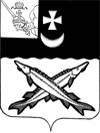 ПРЕДСТАВИТЕЛЬНОЕ СОБРАНИЕБЕЛОЗЕРСКОГО МУНИЦИПАЛЬНОГО ОКРУГАВОЛОГОДСКОЙ ОБЛАСТИРЕШЕНИЕОт  27.06.2023 № 248	В целях приведения муниципальных правовых актов в соответствие с действующим законодательствомПредставительное Собрание Белозерского муниципального округаРЕШИЛО:Признать утратившими силу следующие решения Представительного Собрания Белозерского муниципального  района:- от 27.03.2007  № 26 «Об  утверждении  Положения о создании условий  для развития сельскохозяйственного производства  в поселениях Белозерского муниципального района, расширения рынка сельскохозяйственной  продукции, сырья и продовольствия»;- от 27.03.2007 № 27  «Об  утверждении  Положения о создании условий  для обеспечения  поселений, входящих в состав  Белозерского муниципального района  услугами связи, общественного питания, торговли и  бытового обслуживания».Председатель Представительного Собрания округа:                               И.А. ГолубеваГлава округа:                                                                              Д.А. Соловьев	О признании утратившими силу некоторых решений  Представительного Собрания Белозерского муниципального района